Publicado en Ciudad de México el 02/11/2023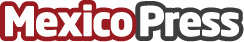 Chico’s se une a la concientización del cáncer de mama, durante el mes de octubreChico’s ofreció a sus clientas una charla sobre la sensibilización para la detección oportuna del cáncer de mamaDatos de contacto:Chico’sChico’s5555088064Nota de prensa publicada en: https://www.mexicopress.com.mx/chico-s-se-une-a-la-concientizacion-del-cancer Categorías: Nacional Medicina Moda Solidaridad y cooperación Servicios médicos http://www.mexicopress.com.mx